POZVÁNKA NA VEŘEJNÉ ZASEDÁNÍ ZASTUPITELSTVA OBCE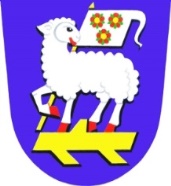 ČESKÁ METUJEVeřejné zasedání zastupitelstva obce se bude konat:Ve čtvrtek 26. 5. 2022       od 18.00 hod.       na sále Kulturního domuProgram:1. Prezentace MAS Stolové hory2. Schválení účetní závěrky3. Schválení závěrečného účtu obce4. Rozhodnutí o směně pozemků5. Rozhodnutí o prodeji části pozemku č. 787 v k.ú. Skalka u České Metuje6. Informování o nabízené směně pozemků7. Rozhodnutí o prodeji pozemku č. 274 v k.ú. Metujka8. Rozhodnutí o prodeji pozemku č. 808/3 v k.ú. Skalka u České Metuje9. Rozhodnutí o opravě střechy budovy obecního úřadu10. Rozhodnutí o nákupu vleku za traktor11. Vydání závazného vyjádření k umístění železniční zastávky při zřízení výhybny v České Metuji12. Schválení podání žádosti o dotaci na SZIF13. Schválení Dodatku ke smlouvě o pronájmu lesních pozemků14. Informování o prodloužení rozhodnutí k prodeji pozemkůDoplnění programu: 15. Schválení účasti na valné hromadě akcionářů VaK